Public Works Department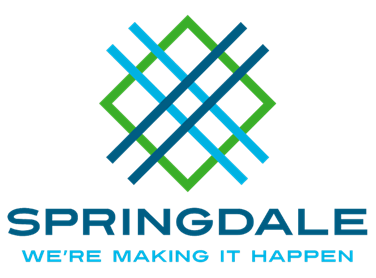 Streets and Public Facilities269 East Randall Wobbe LaneSpringdale, Arkansas 72764479.750.8135===================================================================Traffic Committee AgendaOctober 7, 2020 @ 1:30 PMCity Council Chambers Review of October minutes. A request for special signage along 56th Street/ Gene George Blvd. by Bonnie Bunting. A request for a cross walk in front of the Don Tyson School of Innovation by Kathleen Casey. 